Supplementary MaterialsSupplementary Table 1. Average temperature at the Flakkebjerg Research Centre, Denmark, during the months of April to August in 2019 (EXP2019) and 2020 (EXP2020) compared with the 10-year average, from 2009 to 2018. Standard errors are presented in parentheses.Supplementary Table 2. Total precipitation at the Flakkebjerg Research Centre, Denmark, during the months of April to August in 2019 (EXP2019) and 2020 (EXP2020) compared with the 10-year average, from 2009 to 2018. Standard errors are presented in parentheses.Supplementary Table 3. Target and achieved spring barley (Hordeum vulgare) crop densities in 2019 (EXP2019) and 2020 (EXP2020) across treatment plots possessing row spacings of 15 cm (RS15) and 20 cm (RS20) and target densities of 200 (CD200), 300 (CD300), 400 (CD400), and 500 (CD500) plants m-2. Both full-width and intra-row crop densities are presented. Full-width densities are calculated at field-scale, spanning across both the inter- and intra-row zones. Intra-row densities are defined as 7 cm wide bands centered on crop rows, which do not receive inter-row hoeing. Standard errors are presented in parentheses.Supplementary Table 4. Estimates of parameters a and b for spring barley crop (Hordeum vulgare) biomass from Equation (1). Parameter estimates of the reduced model are shown for experiments performed in 2020 (EXP2020) among plots sown to 15 cm (RS15) and 20 cm (RS20) row spacings, receiving treatment with herbicide (WMTherbicide), no additional weed management treatment (WMTweedy), and pre-emergence tine harrowing (WMTtineharrow). All plots received inter-row hoeing.Supplementary Table 5. Estimates of parameters a and b for spring barley (Hordeum vulgare) grain protein from Equation (1). Parameter estimates of the reduced model are shown for experiments performed in 2019 (EXP2019) among plots sown to 15 cm (RS15) and 20 cm (RS20) row spacings, receiving treatment with herbicide (WMTherbicide), no additional weed management treatment (WMTweedy), and pre-emergence tine harrowing (WMTtineharrow). All plots received inter-row hoeing.Supplementary Table 6. Estimates of parameters a and b for spring barley (Hordeum vulgare) grain bulk density from Equation (1). Parameter estimates of the reduced model are shown for experiments performed in 2019 (EXP2019) and 2020 (EXP2020) among plots sown to 15 cm (RS15) and 20 cm (RS20) row spacings, receiving treatment with herbicide (WMTherbicide), no additional weed management treatment (WMTweedy), and pre-emergence tine harrowing (WMTtineharrow). All plots received inter-row hoeing.Supplementary Figure 1. The relationship between crop biomass (g m-2; Hordeum vulgare) and crop density (plants m-2). Observed values represent means of the reduced model for two row spacings, 15 cm (RS15) and 20 cm (RS20), and three weed management treatments, receiving treatment with herbicide (WMTherbicide), no additional weed management treatment (WMTweedy), and pre-emergence tine harrowing (WMTtineharrow) in 2020 (EXP2020). All plots received inter-row hoeing.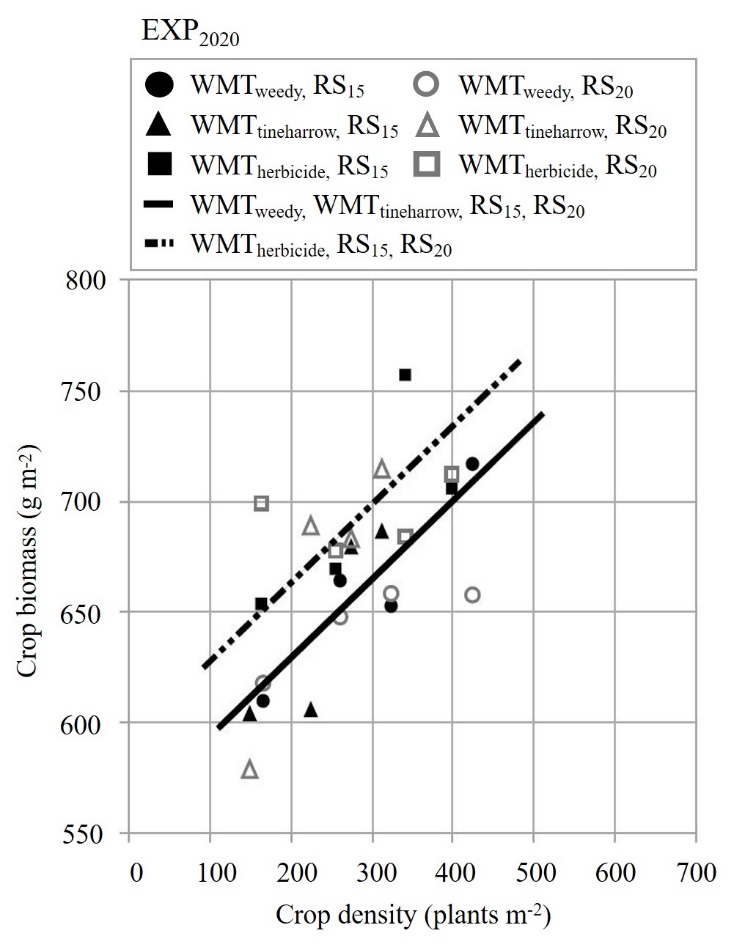 Supplementary Figure 2. The relationship between grain protein (%; Hordeum vulgare) and crop density (plants m-2). Observed values represent means of the reduced model for two row spacings, 15 cm (RS15) and 20 cm (RS20), and three weed management treatments, receiving treatment with herbicide (WMTherbicide), no additional weed management treatment (WMTweedy), and pre-emergence tine harrowing (WMTtineharrow) in 2019 (a; EXP2019) and 2020 (b; EXP2020). All plots received inter-row hoeing.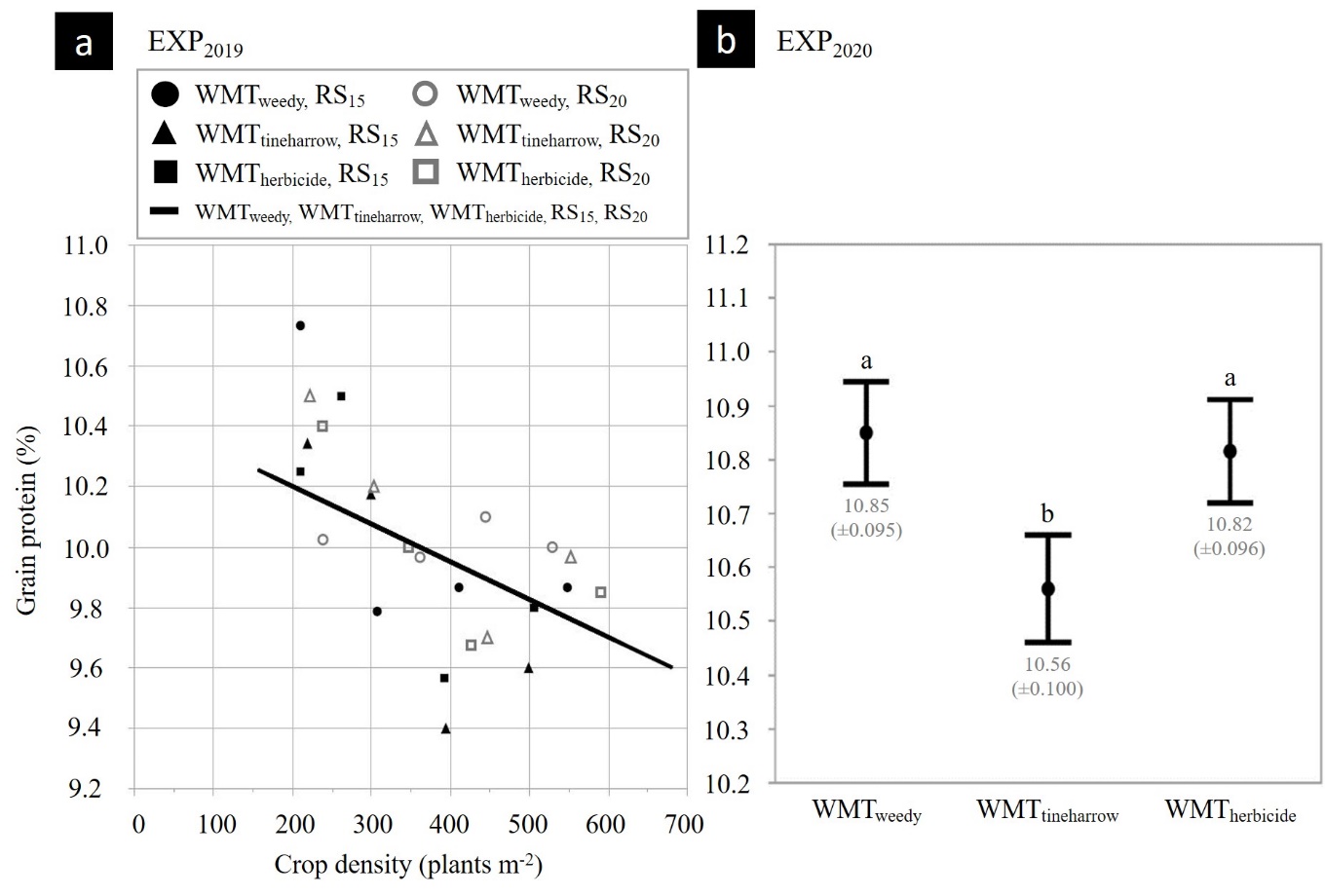 Supplementary Figure 3. The relationship between grain bulk density (kg hL-1; Hordeum vulgare) and crop density (plants m-2). Observed values represent means of the reduced model for two row spacings, 15 cm (RS15) and 20 cm (RS20), and three weed management treatments, receiving treatment with herbicide (WMTherbicide), no additional weed management treatment (WMTweedy), and pre-emergence tine harrowing (WMTtineharrow) in 2019 (a; EXP2019) and 2020 (b; EXP2020). All plots received inter-row hoeing.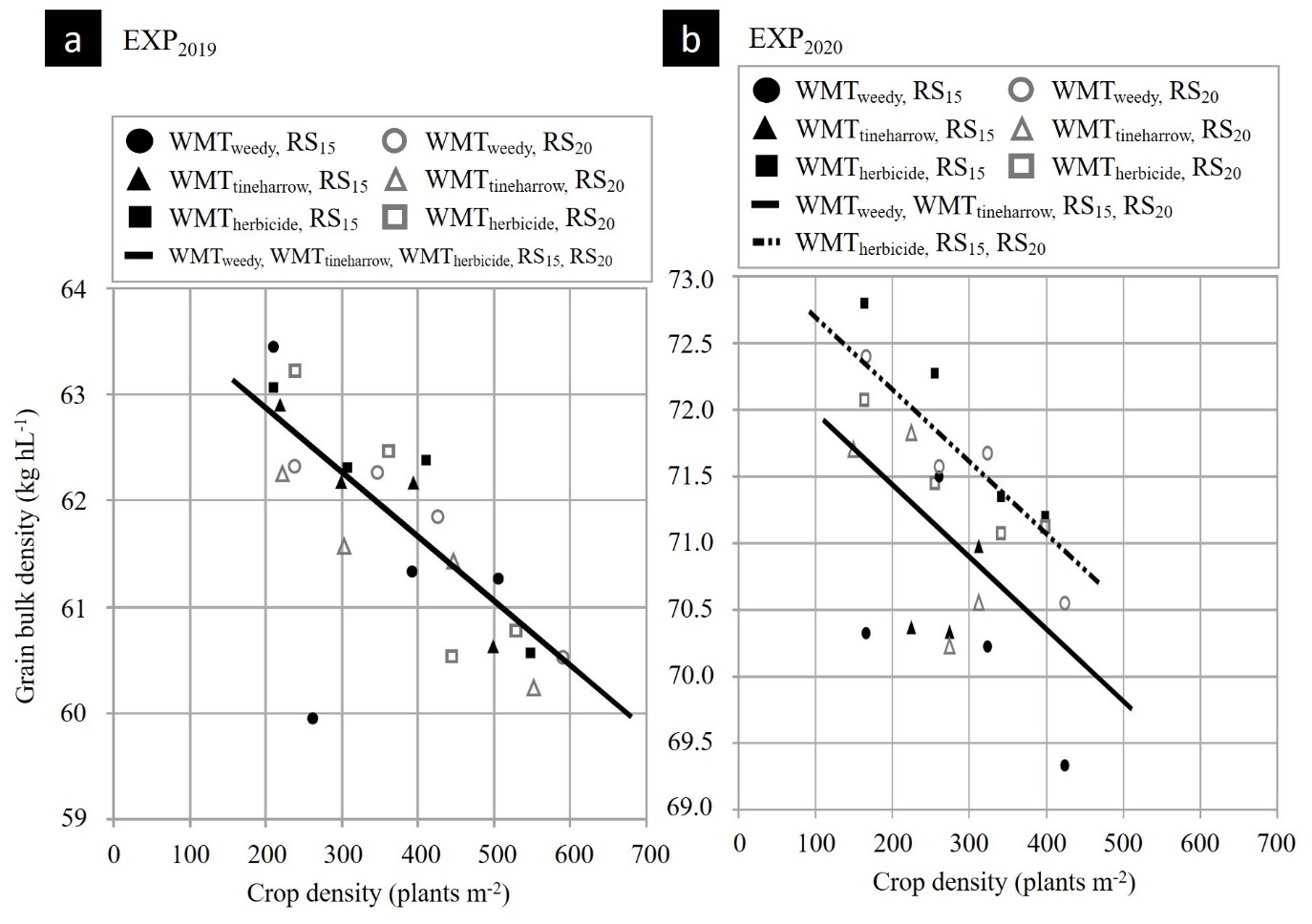 MonthAverage temperatureAverage temperatureAverage temperatureAverage temperatureAverage temperatureAverage temperatureAverage temperatureAverage temperatureMonthEXP2019EXP2019EXP2020EXP202010-year average10-year averageMonth°C°C°C°C°C°C°C°CApril8.29(±0.19)8.16(±0.14) 7.851(±0.047)May10.48(±0.15)10.72(±0.14) 12.108(±0.054)June17.12(±0.15)16.59(±0.16) 14.809(±0.045)July17.34(±0.18)15.60(±0.12) 17.681(±0.049)August18.10(±0.14)19.00(±0.18) 17.141(±0.041)MonthTotal precipitationTotal precipitationTotal precipitationTotal precipitationTotal precipitationTotal precipitationMonthEXP2019EXP202010-year average10-year averageMonthmmmmmmmmmmmmApril13.418.1 27.1(±4.2)May48.714.7 39.3(±6.1)June59.148.5 68.6(±15.8)July42.560.6 54.1(±9.4)August55.355.3 66.9(±12.8)TreatmentTreatmentFull-width crop densityFull-width crop densityFull-width crop densityFull-width crop densityIntra-row crop densityIntra-row crop densityIntra-row crop densityIntra-row crop densityExperimentTreatmentTreatmentTargetAchievedAchievedTargetAchievedAchievedTreatmentTreatmentno. m−2no. m−2no. m−2no. m−2no. m−2no. m−2no. m−2no. m−2no. m−2EXP2019RS15CD200200215(±7) 429 461(±15)CD300300298(±9) 643 639(±19)CD400400402(±13) 857 861(±28)CD500500516(±19)10711105(±41)RS20CD200200235(±10) 571 671(±28)CD300300339(±10) 857 970(±29)CD400400438(±14)11431253(±40)CD500500558(±18)14291593(±52)EXP2020RS15CD200200160(±8) 429 343(±18)CD300300244(±7) 643 523(±16)CD400400298(±17) 857 639(±36)CD500500369(±26)1071 791(±55)RS20CD200200158(±5) 571 451(±13)CD300300251(±10) 857 717(±29)CD400400329(±18)1143 941(±53)CD500500389(±16)14291112(±47)ExperimentTreatmentTreatmentCrop biomassCrop biomassCrop biomassExperimentTreatmentTreatmentabExperimentTreatmentTreatmentg m-2g m-2 plant-1EXP2020RS15WMTherbicide5920.3553RS15WMTweedy5580.3553RS15WMTtineharrow5580.3553RS20WMTherbicide5920.3553RS20WMTweedy5580.3553RS20WMTtineharrow5580.3553ExperimentTreatmentTreatmentGrain proteinGrain proteinGrain proteinExperimentTreatmentTreatmentabExperimentTreatmentTreatment%% plant-1EXP2019RS15WMTherbicide10.45-0.001249RS15WMTweedy10.45-0.001249RS15WMTtineharrow10.45-0.001249RS20WMTherbicide10.45-0.001249RS20WMTweedy10.45-0.001249RS20WMTtineharrow10.45-0.001249ExperimentTreatmentTreatmentGrain bulk densityGrain bulk densityGrain bulk densityExperimentTreatmentTreatmentabExperimentTreatmentTreatmentkg hL-1kg hL-1 plant-1EXP2019RS15WMTherbicide64.09-0.006060RS15WMTweedy64.09-0.006060RS15WMTtineharrow64.09-0.006060RS20WMTherbicide64.09-0.006060RS20WMTweedy64.09-0.006060RS20WMTtineharrow64.09-0.006060EXP2020RS15WMTherbicide73.23-0.005408RS15WMTweedy72.52-0.005408RS15WMTtineharrow72.52-0.005408RS20WMTherbicide73.23-0.005408RS20WMTweedy72.52-0.005408RS20WMTtineharrow72.52-0.005408